 Communication Quick Reference Guide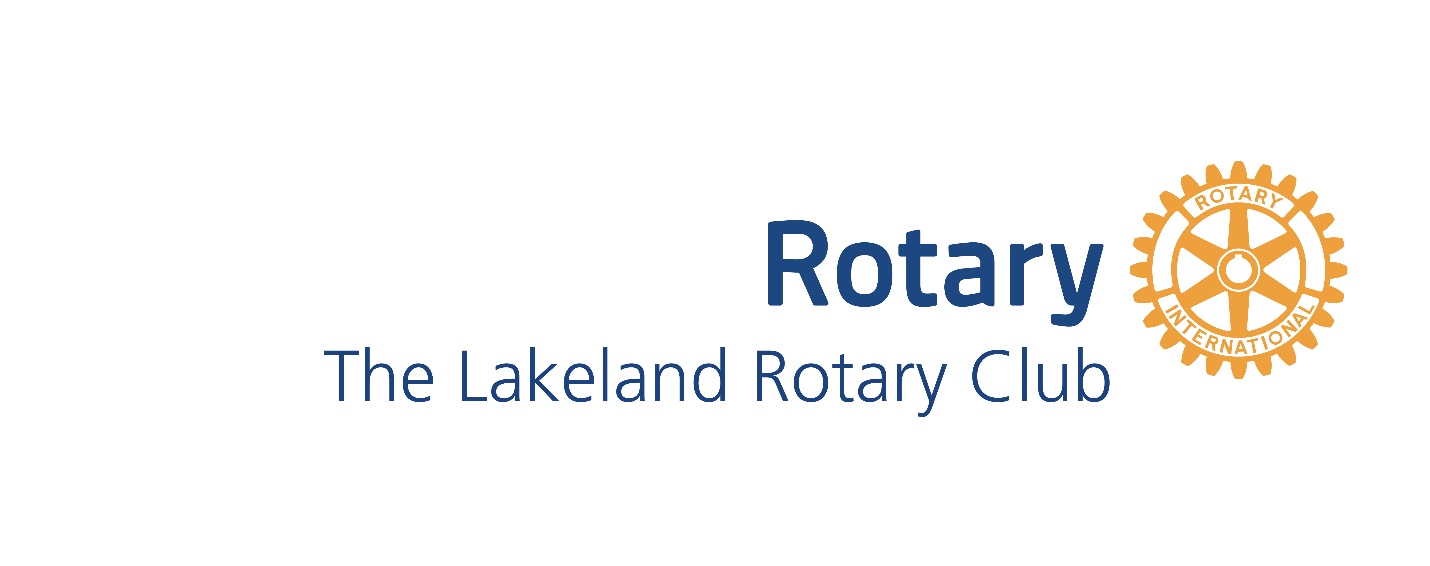 How to stay informed and connected!Email – Email is the primary and easiest way for the Club to communicate information to all members.  Make sure to keep your email address updated on your profile.  The emails will come from mailservice@clubrunner.ca.  So, also be sure these emails are not being classified as “junk” or “spam.”Club Website – www.lakelandrotary.org	What’s here?Club & Rotary informationSpeaker scheduleLatest club news storiesEvent calendarClub photo albumsClubRunner What’s here?Your Personal Profile / Update your profileClub DirectoryYour Attendance RosterHow do I log in?Go to the club website (www.lakelandrotary.org)For first time users:Click on “Member Login” (at the top right corner of the screen)Click on “New and existing users – retrieve login and/or reset password”Enter your last name & email address (Be sure this is the one you used when you applied to be a Club member.) Once you enter this information, you will receive an email to retrieve your login credentials.For established users, simply enter your “Login Name” and “Password”Mobile App for Smart Phones (ClubRunner)	What’s here?Club Directory (with member photos)Ability to add members & their information to your contacts listClub Locator – If you are traveling and want to find a Rotary Club meeting.	How do I log in?First download the “ClubRunner” app from the Apple App Store or the Android Market.Log in with the same information for the ClubRunner website. Club Facebook Page – www.facebook.com/lakelandrotaryclub	What’s here?Coverage of meetings, activities, & fellowship eventsConnection with other Rotarians	How do I log in?You must have an established Facebook account.Search for “The Lakeland Rotary Club” when logged in to Facebook.OR Visit www.facebook.com/lakelandrotaryclub“Like” the page to see postings from the Club on your newsfeed.Tag yourself in posts with the Lakeland Rotary ClubMyRotary.org	What’s here?Information, information, informationRotary International News & ResourcesRotary Foundation Information & GivingClub Leadership Resources	How do I log in?Go to www.myrotary.orgFor first time users:Click on “Sign In / Register” & Click “Create Account”Enter the requested information & click “Continue” (Be sure the information matches your ClubRunner profile information.)Follow the prompts to set up an accountFor established users, simply click “Sign In / Register” and enter your email address and password.1-4-16